http://elbassair.net/قسم السنة الرابعة ابتدائيالامتحان الفصلي الأول في مادة التربية العلميةالتمرين الأول: :أجب بصحيح √ أو خاطئ ×عند تجمد الماء يزداد حجمه (..........)الهواء غاز يمكن ضغطه (...........)تجمد الماء معناه التحول من الحالة الصلبة إلى الحالة السائلة (............)الهواء غاز لا وزن له (...........)تقلّ سرعة التبخر بزيادة اتساع السطح (..........)ينطلق الصاروخ في الجو بضخ الهواء عبر المضخة (...........)التمرين الثاني: أضع الكلمات التالية في مكانها المناسب (السطح،الحرارة،تزداد،السائلة،الرياح ،البرودة،تنخفض)............. سرعة التبخّر باتساع ..............وارتفاع درجة ................وسرعة...................ينتقل بخار الماء بفعل ...............من حالته الغازية إلى الحالة ...................التمرين الثالث: أكمل وضع البيانات على الرسم الموالي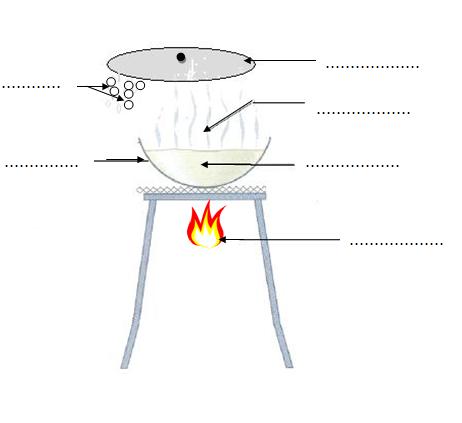 